Dne 9.7.2016 vystoupí skupina Žichovických šermířů - od 17.00 hod - v prostorách u muzea za kostelemskupina Žichovických šermířů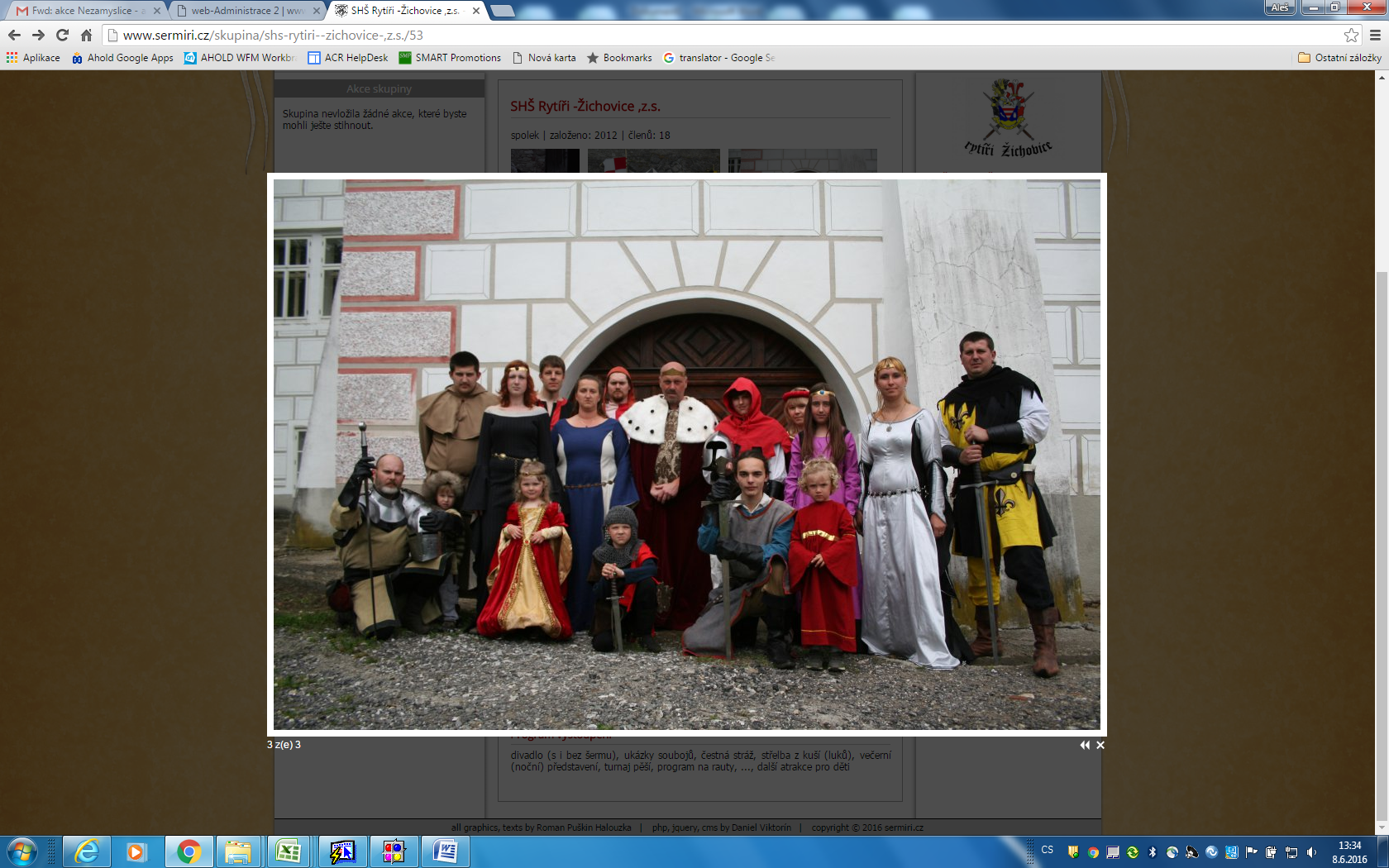 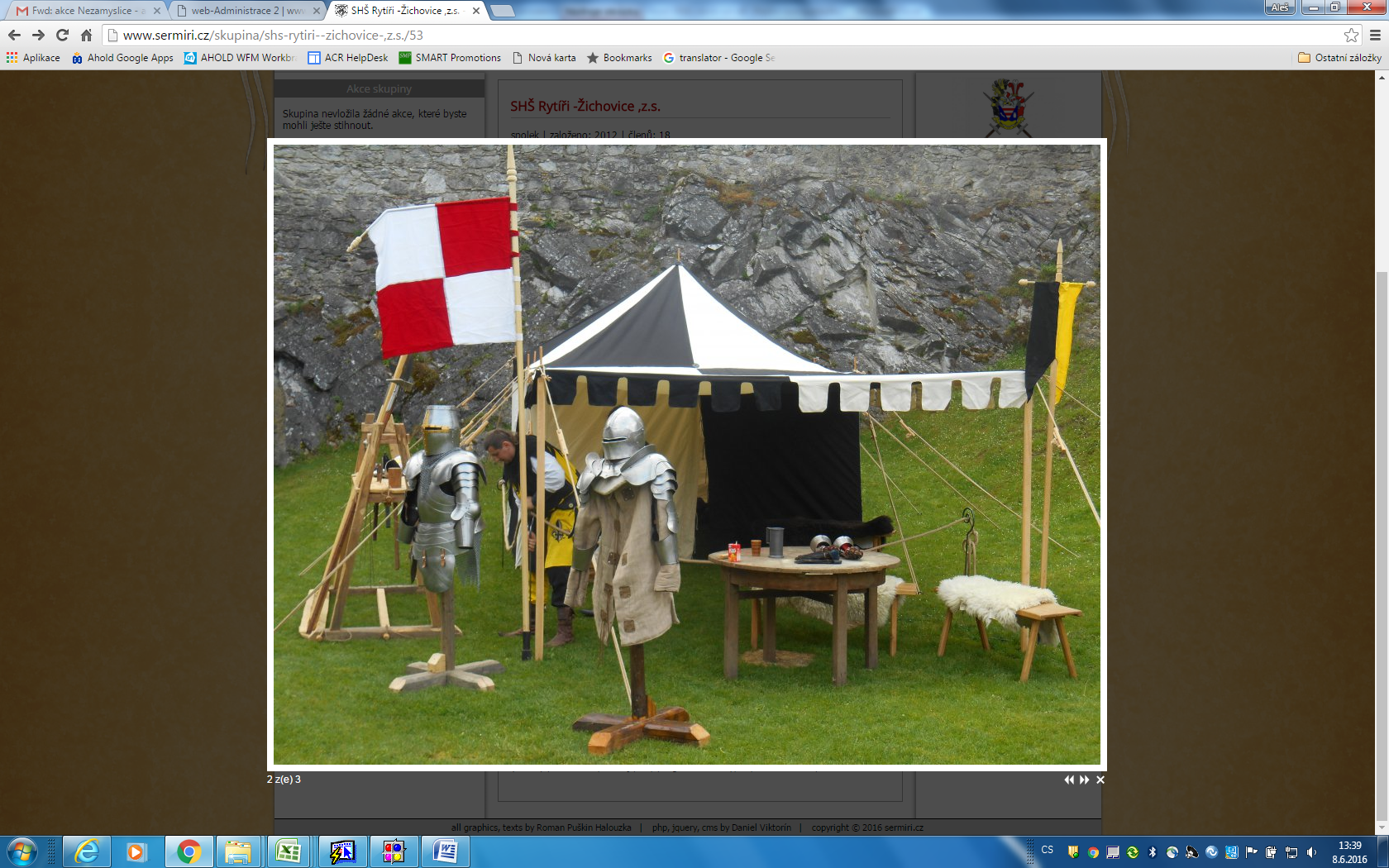 Všichni jste srdečně vítáni !!!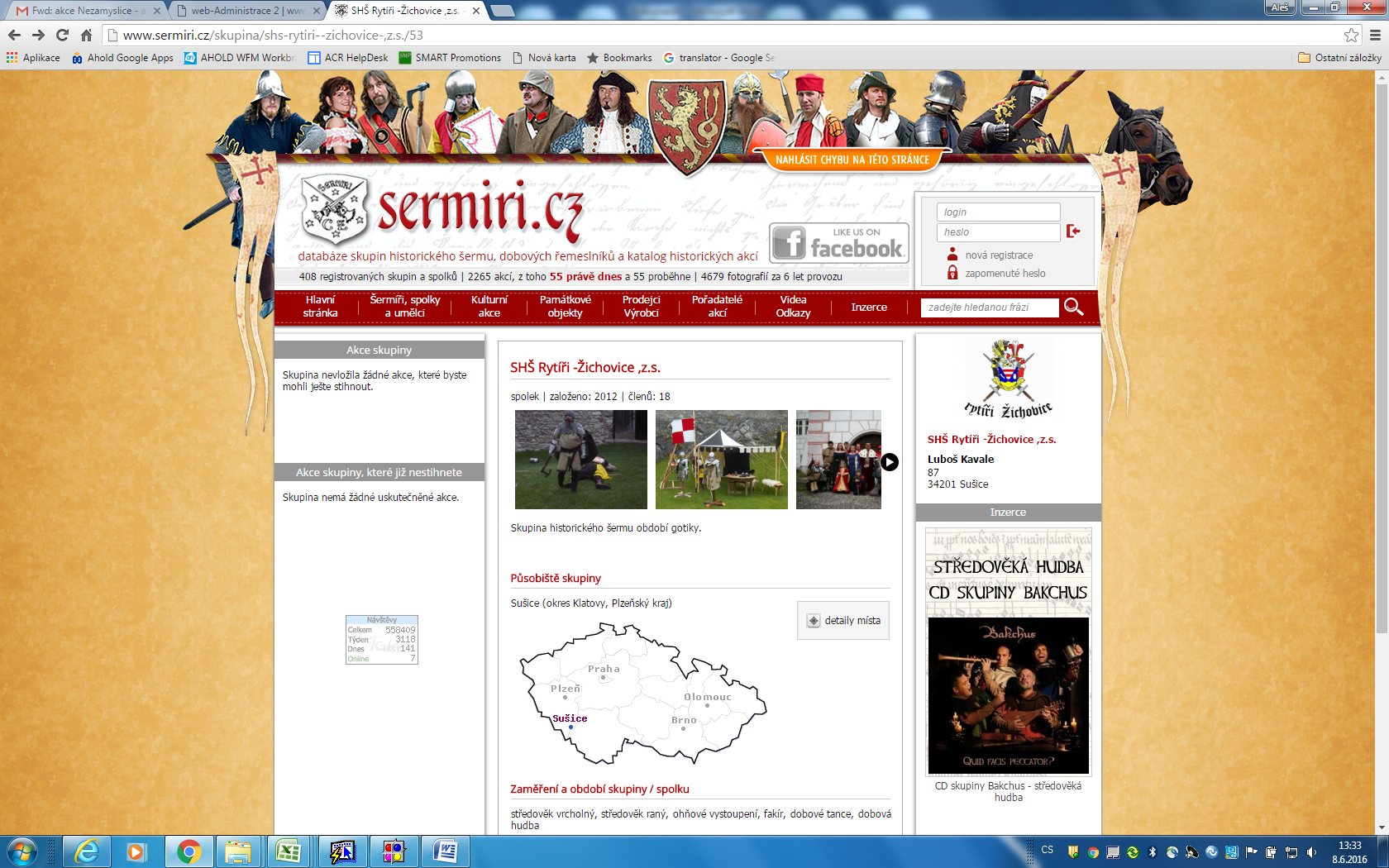 